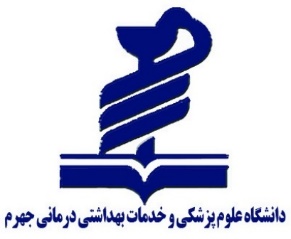 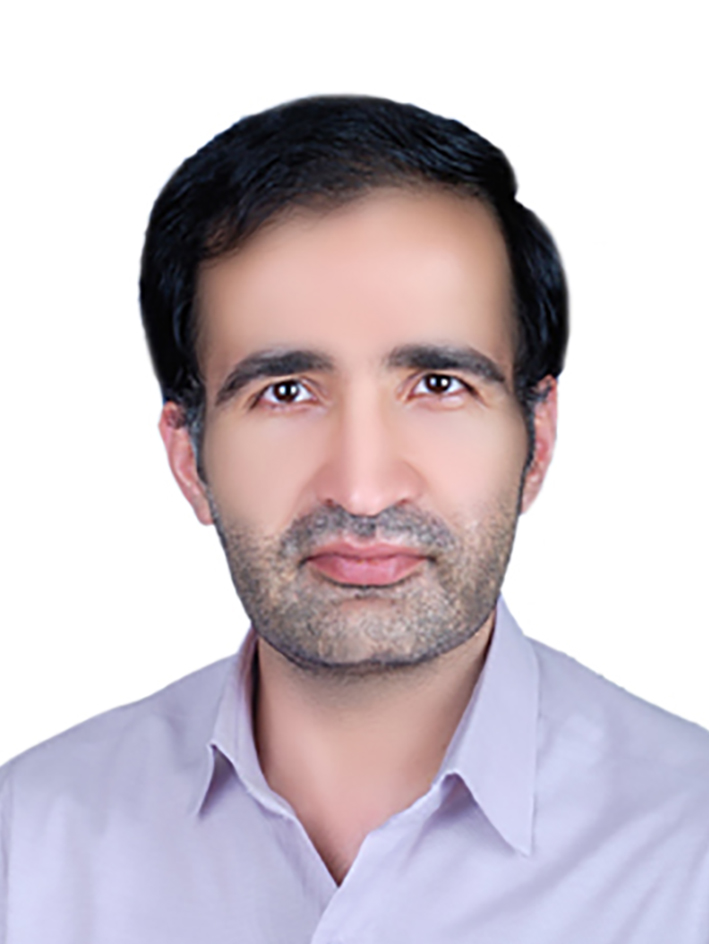 مشخصات فردینام: سید محمد هادینام خانوادگی: ساداتینام پدر: سید محمد جوادتاریخ تولد: 31/06/1358محل تولد: استهبانشماره تلفن: 09177325273آدرس محل کار: دانشگاه علوم پزشکی جهرم بیمارستان استاد مطهری درمانگاه هنریپست الکترونیک: smhsadati@gmail.comآخرین مدرک تحصیلی: دانشنامه فوق تخصصی بیماری‌های قلب کودکان سوابق تحصیلی:دوره عمومی: دانشگاه علوم پزشکی جهرم  1384-1376دوره تخصص: بیماری‌های کودکان و نوزادان - دانشگاه علوم پزشکی یاسوج 1392-1389دوره فوق تخصص: قلب کودکان – دانشگاه علوم پزشکی شیراز 1401-1398سوابق اجرایی:- سوابق آموزشی:-سوابق پژوهشی:-